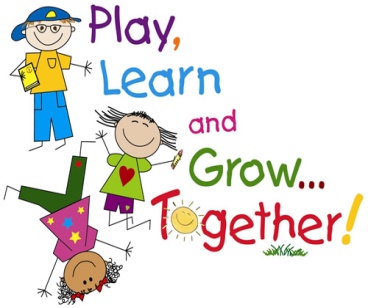      St. Joseph Catholic School  Preschool Tuition Agreement                            300 South 6th Street                            Pekin, Illinois 61554                         309/347-7194 ext. 226St. Joseph Preschool offers classes for children who are between the ages of three to five years of age.  We welcome children of all faiths to our warm, Christian environment.  I do understand that St. Joseph Catholic School Preschool has been established to be self-supporting and will not be subsidized by the members of St. Joseph Parish Community.  Therefore, I understand that free or reduced tuition will not be offered nor the Spalding or Angel Fund Scholarship within the preschool program.I agree to:             1.  Participate in parent teacher conferences as requested.                                2.  Support the administration, teachers, and staff of the preschool.                                3.  Pay tuition at the assigned time requirements.As Parents of_______________________________________________________________________Birth Date____________________________________   Male____________ Female_____________We ask that he/she be enrolled at St. Joseph Catholic School Preschool for the 2018/2019 school year.  We accept total responsibility for the payment of tuition and registration fees.REGISTRATION AND TUITION PER STUDENT $75.00 registration fee (non- refundable) due at the time of registration  $50.00 Supply fee per year (part-time students); $75.00 Supply fee (all-day students)$75.00 Snack fee for only the all-day, five year old program onlyRequired Fundraiser: St. Joseph Spring Festival (Sell $100.00 in Raffle tickets per family participating in the all-day program)All registration and tuition payments must be set-up through FACTS which is located under family billing in RenWeb. Please check below the option to which your child will attend: 	Three Year Old Program (must be 3 years old by September 1st)_____T/TH  9:00-11:00am                                                               _____T/TH  12:20 – 2:20pm               $130 per month                                                                                 $130 per monthFour and Five Year Old Program (must be 4 years old by September 1st)_____M/W/F  9:00-11:30am                                                           _____M/T/W/TH/F  9:00-3:00pm	$150 per month					         $400 per month     _____M/W/F  12:20-2:50pm       			               	$150 per month					         				                             Parent’s Name (Printed)_______________________________________________________________Parent’s Signature____________________________________________________________________Address_____________________________________________________________________________Date___________________________________ Phone#______________________________________E-Mail______________________________________________________________________________   